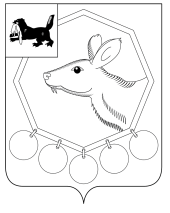 19.11_2019 № _239р/19_РОССИЙСКАЯ ФЕДЕРАЦИЯИРКУТСКАЯ ОБЛАСТЬМУНИЦИПАЛЬНОЕ ОБРАЗОВАНИЕ «БАЯНДАЕВСКИЙ РАЙОН»МЭРРАСПОРЯЖЕНИЕО ВНЕСЕНИИ ИЗМЕНЕНИЙ В ПРАВИЛА ВНУТРЕННЕГО ТРУДОВОГО РАСПОРЯДКА АДМИНИСТРАЦИИ МУНИЦИПАЛЬНОГО ОБРАЗОВАНИЯ «БАЯНДАЕВСКИЙ РАЙОН» В целях необходимости регулирования вопросов связанных с организацией работы в администрации муниципального образования  «Баяндаевский район», в соответствии со ст. ст. 136, 236 Трудового Кодекса Российской Федерации, руководствуясь ст. ст. 33,48 Устава муниципального образования  «Баяндаевский район»:Внести  следующие изменения  в Правила внутреннего трудового распорядка администрации муниципального образования «Баяндаевский район», утвержденные распоряжением и.о. мэра муниципального образования «Баяндаевский район» от 11.11.2019г. № 225р/19:Пункт 9.1 раздела 9 «Порядок выплаты заработной платы»  изложить в следующей редакции:  Заработная плата выплачивается работникам администрации муниципального образования «Баяндаевский район» два раза в месяц в следующие сроки: 12 и 27 – го числа каждого месяца. По заявлению работника допускается выплата заработной платы в безналичной форме путем ее перечисления на указанный работником банковский счет или банковский счет, открытый для работника Работодателем.При совпадении дня выплаты с выходным или нерабочим праздничным днем выплата заработной платы производится накануне этого дня.Контроль, за исполнением данного распоряжения возложить на руководителя аппарата АМО «Баяндаевский район» Тыкшееву Л.С.Опубликовать  настоящее распоряжение  в районной газете «Заря», а также на официальном сайте администрации муниципального образования «Баяндаевский район».И. о. Мэра  МО «Баяндаевский район»А.А. Борхонов